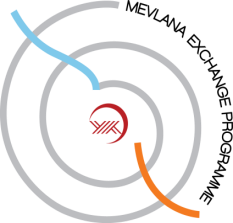 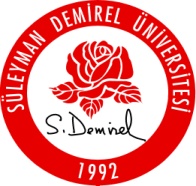 ÖĞRENCİ FAALİYET RAPORUStudent Activity Report Danışman Hoca/Advisor:                                                Öğrenci:Adı Soyadı /Name Surname                                            Adı Soyadı /Name Surnameİmza/Signature                                                                 İmza / SignatureÖğrencinin Adı Soyadı/Student Name and Surname Öğrenci Numarası/Student NumberGönderen Kurum/Home InstitutionKabul Eden Kurum/Host InstitutionEnstitü ve Anabilim Dalı/Institute and DepartmentEğitimin Başlangıç ve Bitiş Tarihleri/Start and Finish Dates of EducationKatıldığı Proje(ler)/Participated Project(s)Yapılan Çalışma(lar) ve/veya Yayın(lar)/Work(s) and Publication(s)Diğer Faaliyetler/Other Activities